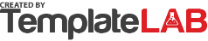 RISK MANAGEMENT MATRIXRISK MANAGEMENT MATRIXRISK MANAGEMENT MATRIXRISK MANAGEMENT MATRIXRISK MANAGEMENT MATRIXRISK MANAGEMENT MATRIXRISK MANAGEMENT MATRIXRISK MANAGEMENT MATRIXRISK MANAGEMENT MATRIXCalculates potential risks affecting a businessCalculates potential risks affecting a businessCalculates potential risks affecting a businessCalculates potential risks affecting a businessCalculates potential risks affecting a businessCalculates potential risks affecting a businessCalculates potential risks affecting a businessCalculates potential risks affecting a businessCalculates potential risks affecting a businessIDRISK LEVELRISK LEVELRISK LEVELIMPACTLIKELIHOODRISK DESCRIPTIONMETRICTRESHOLD CURRENT10124●Low38Manufacturing team does not communicate enough with Service department and QC department.Meetings per week21.510240●Medium85More frequent power break downs can lead to equipment malfunctioning and lack of servicePower outage per day11.610318●Low29Servers must respond to user inputs more promptly. Clients can walk away.Response time 2 sec3 sec10472●High98Servers can overheat and turn down. At least 10 minutes needed to restart all applications.Average temperature70 F74 F10520●Low45Risk description #5Metric #5T5T5.11066●Low23Risk description #6Metric #6T6T6.210735●Medium57Risk description #7Metric #7T7T7.2n 0-33 Low risk level          n 34-66 Medium risk level          n 67-100 High risk leveln 0-33 Low risk level          n 34-66 Medium risk level          n 67-100 High risk leveln 0-33 Low risk level          n 34-66 Medium risk level          n 67-100 High risk leveln 0-33 Low risk level          n 34-66 Medium risk level          n 67-100 High risk leveln 0-33 Low risk level          n 34-66 Medium risk level          n 67-100 High risk leveln 0-33 Low risk level          n 34-66 Medium risk level          n 67-100 High risk leveln 0-33 Low risk level          n 34-66 Medium risk level          n 67-100 High risk leveln 0-33 Low risk level          n 34-66 Medium risk level          n 67-100 High risk leveln 0-33 Low risk level          n 34-66 Medium risk level          n 67-100 High risk leveln 0-33 Low risk level          n 34-66 Medium risk level          n 67-100 High risk level© TemplateLab.com   © TemplateLab.com   © TemplateLab.com   